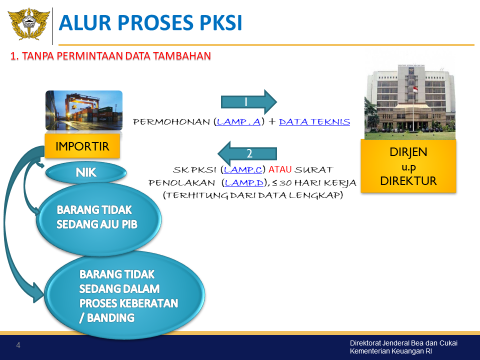 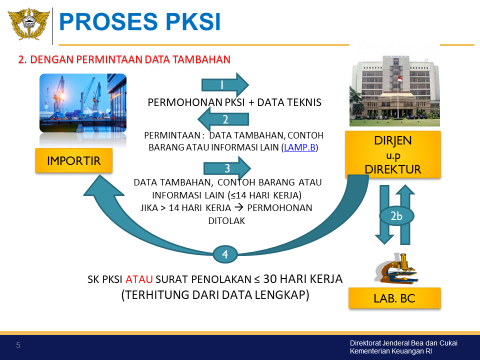 Kantor Pusat DJBCAlamat		  : Direktorat Teknis Kepabeanan		    Up. Subdirektorat Klasifikasi Barang		    Gedung Kalimantan, Lantai 10		    Kantor Pusat Direktorat Jenderal Bea dan Cukai		    Jl. Jenderal Ahmad Yani (By Pass)		    Rawamangun, Jakarta Timur, JakartaContact Center :  BRAVO Bea Cukai 1500225Telepon	  :  021-29688522Email 		  :  subditklasifikasi.teknis@customs.go.id     klasifikasi.barang@gmail.comFormat Permohonan 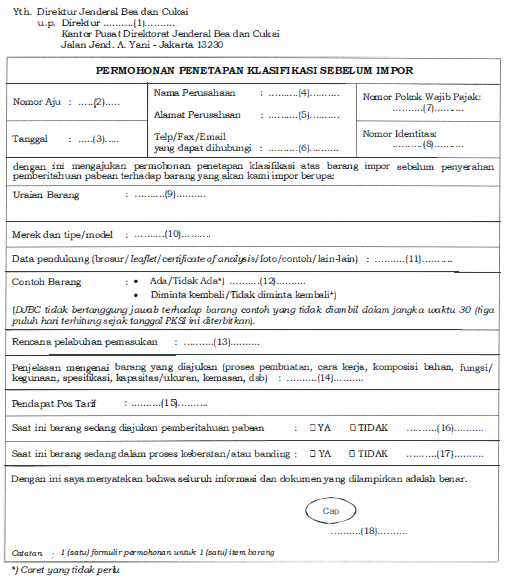 Petunjuk Pengisian 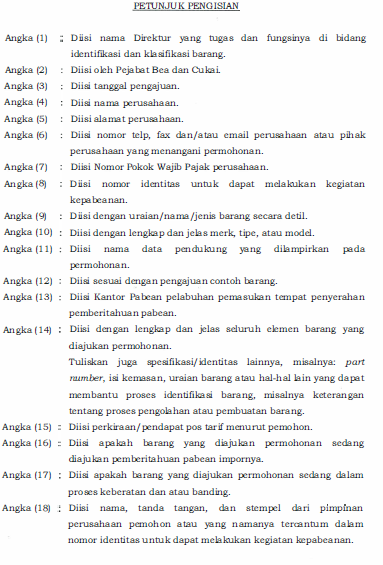 Frequently Asked QuestionQuestionAnswerBerapa lama proses pengerjaan PKSI ?Janji Layanan PKSI adalah 30 Hari Kerja, terhitung sejak dokumen diterima secara lengkap.Apakah hasil PKSI dapat diambil secara langsung ?PKSI yang telah diterbitkan akan disampaikan ke alamat terdaftar Perusahaan.Bagaimana cara mengetahui progres permohonan yang diajukan ?Untuk mengetahui update permohonan yang dijukan dapat dikonfirmasi secara langsung melalui :email ke : klasifikasi.barang@gmail.com, atau                  subditklasifikasi.teknis@customs.go.idtelepon : (021)29688522Berapa lama masa berlaku PKSI berlaku selama 3 (tiga) tahun terhitung sejak tanggal penetapan dan dinyatakan tidak berlaku dalam hal:terdapat perubahan ketentuan mengenai klasifikasi barang dalam Peraturan Menteri Keuangan yang mengatur ketentuan mengenai klasifikasi barang; identifikasi barang yang diimpor berbeda dengan yang tercantum dalam Keputusan Direktur Jenderal mengenai Penetapan Klasifikasi Sebehun Impor;terhadap Keputusan Direktur Jenderal mengenai Penetapan Klasifikasi Sebelum Impor cliganti atau dibatalkan; ataudigunakan oleh importir yang bukan merupakan i.mportir yang mengajukan permohonan Penetapan Klasifikasi Sebelum Impor yang diterbitkan.